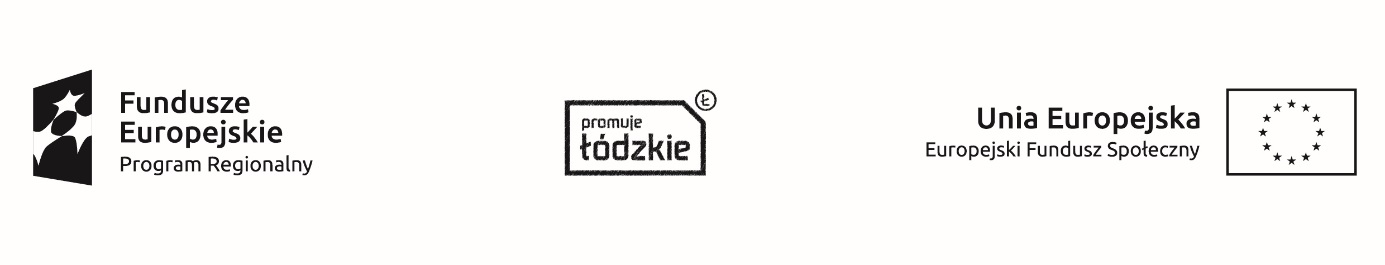 Projekt nr  RPLD.11.01.01--10-A005/17    pn. PRZEDSZKOLE OKNEM NA ŚWIAT                                                               współfinansowany przez Unię Europejską w ramach Europejskiego Funduszu SpołecznegoZałącznik nr  2                                                                                 Do Regulaminu rekrutacji i uczestnictwa  w projekcie pn. PRZEDSZKOLE OKNEM NA ŚWIATDeklaracja uczestnictwa w projekcieJa, niżej podpisany(a),...........................................................................................(imię i nazwisko  rodzica /opiekuna dziecka ) zamieszkały(a)...........................................................................................(adres zamieszkania: kod miejscowość, ulica, numer domu/mieszkania) wyrażam zgodę na uczestnictwo mojego syna/córki ………………………………………………………………………………………………………………….NR PESEL DZIECKA  …………………………………………………………………………………………..w projekcie pn.: PRZEDSZKOLE  OKNEM NA ŚWIAT  współfinansowanym  przez Unię Europejską                      w ramach Europejskiego Funduszu Społecznego  realizowanym  w Szkole Podstawowej   im. 4. Pułku Piechoty Legionów w Zapolicach  w zakresie:                                                                                                                                       -  Zajęć   dodatkowych  z  terapii logopedycznej                                                                                                                                                             -  Zajęć   z rehabilitacji                                                                                                                                                               -  Zajęć   z terapii wczesnego wspomagania rozwoju  z oligofrenopedagogiem                                                       – zajęć grupowych integracyjnych z psychologiem                                                                                                 - zajęć grupowych terapeutycznych  z dogoterapii   w okresie od  04.09.2017do 30.06.2018Oświadczam, że:Syn/córka spełnia kryteria rekrutacji określone w regulaminie;Zapoznałem /am się z regulaminem rekrutacji.Zostałem/am pouczony/a/ o odpowiedzialności karnej za składanie oświadczeń  niezgodnych z prawdą   ..........................................................................czytelny podpis rodzica/opiekuna prawnegobeneficjenta ostatecznego......................................................     miejscowość, data  
 
